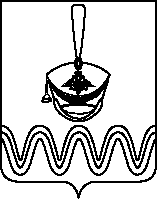 П О С Т А Н О В Л Е Н И ЕАДМИНИСТРАЦИИ БОРОДИНСКОГО СЕЛЬСКОГО ПОСЕЛЕНИЯПРИМОРСКО-АХТАРСКОГО РАЙОНА от 01.06.2017                                                                                                  № 197станица БородинскаяОб утверждении  отдельного перечня древесных пород, требующих особой охраны, произрастающих на территорииБородинского сельского поселения Приморско-Ахтарского района  В соответствии с Федеральным законом от 06 октября 2003 года  № 131-ФЗ «Об общих принципах организации местного самоуправления в Российской Федерации», Законом Краснодарского края от 23 апреля 2013 года № 2695-КЗ «Об охране зеленых насаждений в Краснодарском крае», Уставом Бородинского сельского поселения Приморско-Ахтарского района, а также в целях повышения эффективности деятельности администрации Бородинского сельского поселения Приморско-Ахтарского района, администрация Бородинского сельского поселения Приморско-Ахтарского района  п о с т а н о в л я е т: 1. Утвердить отдельный перечень древесных пород, требующих особой охраны, произрастающих на территории Бородинского сельского поселения Приморско-Ахтарского района согласно приложения. 2. Настоящее постановление обнародовать и разместить на официальном Интернет - сайте администрации Бородинского сельского поселения Приморско-Ахтарского района.3. Контроль за выполнением настоящего постановления оставляю за собой.4. Постановление вступает в силу со дня его официального обнародования.Глава Бородинского сельского поселенияПриморско-Ахтарского района                                                 В.В.ТуровПРИЛОЖЕНИЕУТВЕРЖДЕНпостановлением администрацииБородинского сельского поселенияПриморско-Ахтарского районаот 01 июня 2017 года № 197Отдельный переченьдревесных пород, требующих особой охраны, произрастающих на территории Бородинского сельского поселения Приморско-Ахтарского района Лиственные листопадные растения1. Акация белая;2. Алыча (слива растопыренная);3. Береза белая;4. Вишня обыкновенная;5. Дуб черешчатый;6. Жердела (дикий абрикос);7. Ива белая;8. Калина обыкновенная;9. Орех грецкий;10. Тополь белый;11. Ясень обыкновенный.Глава Бородинского сельского поселенияПриморско-Ахтарского района                                                     В.В.Туров